			Spanish Autumn 1 (Otoño 1).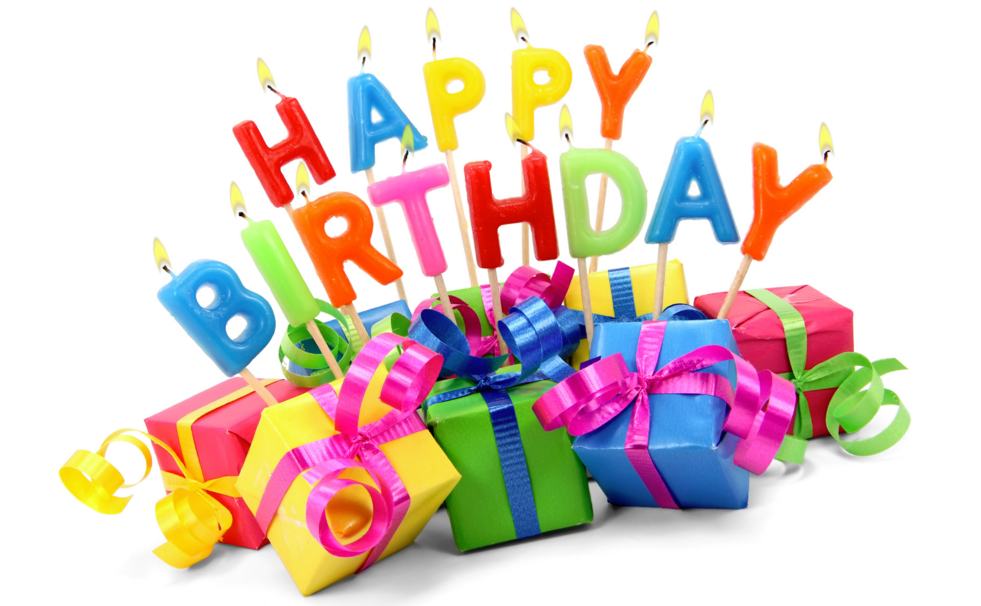 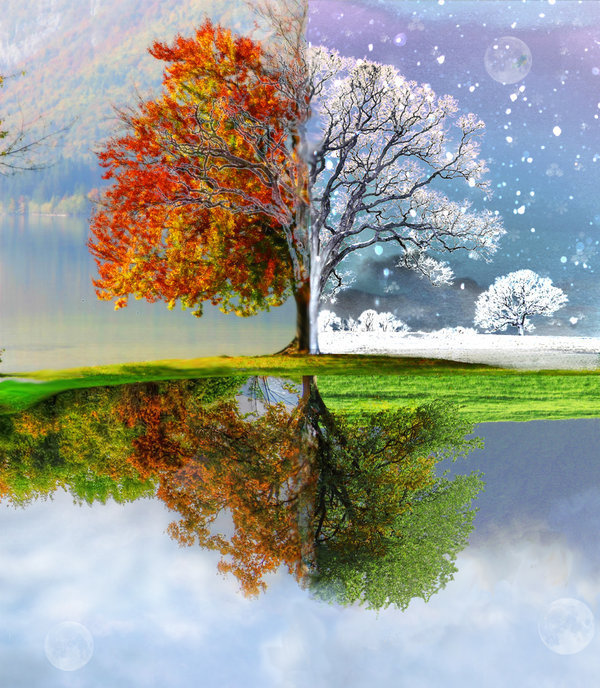 